Calhoun County Fair and Livestock Show2019 Junior Commercial Heifer Show and Sale Rule BookProgram ObjectivesThe purpose of the Commercial Heifer Show is to provide a project that will expose the exhibitors to commercial cattle production. This includes the purchasing, development, breeding, exhibition and marketing of crossbred beef cattle heifers.Tag-in/Entry Fee & Forms: 	Saturday, June 8, 2019; 8:00 a.m. – 10:00 a.m.Bayfront Animal Hospital$50.00 per penHeifer Check-in: 	Wednesday, October 16, 2019; 2:00 p.m. – 3:00 p.m. Record Books Due:	Wednesday, October 16, 2019; Check-inHeifer Judging:	Thursday, October 17, 2019; 9:00 a.m. Heifer Sale:	Saturday October 19, 2019; 1:30 p.m.Heifer Checkout/Delivery:	Sunday, October 20, 2019; between 8:00 a.m. & 8:30 a.m.Mandatory Stall Cleanup:	Sunday, October 20, 2019; by 9:00 a.m. (And Pen Removal)INTRODUCTION: This project is not part of the Junior Livestock Auction Division; therefore, 4-H and FFA members can sell in this program as well as in the Junior Livestock Auction. (Example: You can sell a heifer or pen of heifers in addition to a steer, swine, lamb, poultry, goat or rabbit.) However, exhibitor must abide by Junior Livestock Rules.GENERAL:1.  This show is limited to projects owned, fed and cared for by Calhoun County 4-H and FFA members in good standing and under the supervision of the Ag-Science Teachers and County Agents. 4-H members must be nine years of age or entering the third grade on August 31, 2019, to be eligible to participate and must abide by all Calhoun County Fair Rules, attendance,  etc.2.  The Junior Commercial Heifer Show and Sale is an opportunity for junior exhibitors to show and sell commercial heifers.3.  Crossbred heifers are desired, but purebred heifers will be permitted to show provided they have not been shown in the same class anywhere previous to the Commercial Heifer Show at the 2019 Calhoun County Fair.4.  Any Heifer exhibiting in the Commercial Heifer Show will not be allowed to compete in the Junior Beef Heifer Show of the Calhoun County Fair.5.  Heifers cannot be added or switched after the tag-in date.6.  Exhibitor MUST OWN heifers 100% throughout the feeding period starting on the initial tag-in (see TAG-IN RULE #1). Exhibitor must feed and care for heifers throughout the feeding period.7.  The Sunday before the show pen set-up will begin at 1:00pm.TAG-IN:1.  All Junior Commercial Heifer entries will be tagged in at Bayfront Animal Hospital, June 8, 2019.a.   Forms will be available from the County Extension Agent’s office, or from the Ag- Science Teachers.b.  There will be an entry fee of $50.00 per pen charged at the initial tag-in.c.   All Heifers MUST be Brucellosis Calf Hood vaccinated by initial tag-in. Vaccination must be verified by tattoo at tag-in.2.  Three heifers may be tagged in, but only two will go to the show. To be able to compete for awards, there must be at least two (2) heifers of the same class. If not, the pen of heifers will be eligible to sell in the sale, but not eligible to compete for awards.  In the event that more than one exhibitor in a family tags in heifers, the heifers may be tagged in under the family name.  However, the heifers must be declared to an individual exhibitor upon final check-in at the show.3.  There will be three classes:a.   Pair Class – ALL heifers in the Pair Class must be sold with a live calf at side.The Palpation Certificate will be required for the pair class.  It is recommended that the calf at side be older than one month and less than three months of age.  No substitute or orphan calf can be used to replace bred heifer's calf. Exhibitor guarantees the pair. The pens will be larger for the Pair Class but the health and safety of the calves is the exhibitor’s responsibility.  . The Commercial Heifer Committee, at their discretion, may allow a pen in the Pair Division if one of the heifers is a pair and the other is heavy bred.b.  Bred Class – ALL heifers in the Bred Class must be sold guaranteed bred. The Palpation Certificate will be required (including a pregnancy test no more than three weeks prior to show).c.   Open Class – ALL heifers in the Open Class must be sold guaranteed open. The Palpation Certificate will be required (including a pregnancy test no more than three weeks prior to show).4.  All heifers must be Brucellosis Calf Hood vaccinated by the initial tag-in. The RecordBook must contain a copy of the Palpation Certificate.5.  If the official CCF ear tag is removed or accidentally torn out, it is the exhibitor’s responsibility to notify the Heifer Superintendent of the Calhoun County Fair Association. The superintendent will then retag the heifer if no tampering or unethical practice has been exercised.RECORD BOOK:1.  Record books are mandatory for ALL exhibitors and must be turned in to the Heifer Superintendent at the time of check-in Wednesday, October 16, 2019. Record Books must contain a copy of the Palpation Certificate with palpation status, and project summary forms.2.  Record Book Project summaries must be completed on the provided forms and are mandatory for showing and selling of heifers.OCTOBER SHOW:1.  All heifers must comply with Texas Animal Commission Rules governing entry in the Calhoun County Fair. Please check with your veterinarian for regulations concerning Stock Shows and Sales within thirty (30) days before the fair.2.  Heifers will be checked in for the Fair on October 16, 2019 from 2:00p.m. – 3:00 p.m. at the Calhoun County Fair Grounds. The Palpation Certificate MUST be presented to the Heifer Superintendent at this time for all classes.3.  Pen of heifers will be judged on Thursday, October 17, 2019 at 9:00 a.m.4.  Judging of the pen of two (2) heifers will consist of a Grand and Reserve Champion of each class. The Commercial Heifer Committee reserves the right to amend the class, to adjust according to the number of entries.5.  Auction:a.   All heifers must sell on Saturday October 19, 2019.b.  Upon check-in, exhibitors will draw numbers for their sale order and pen number.6.  All heifers will be released Sunday October 20, 2019.7.  All exhibitors must be present to release heifers. The exhibitor is responsible for delivery of his/her heifers to the buyer.8.  All heifers entered in this program and sold become the property of the buyer and will remain sold.9.  Cleaning of Premises: Each Exhibitor will be required to keep his own exhibition area clean and the aisle in front of this area. After release of exhibit, each exhibitor will be responsible for cleaning his area. A $50.00 fee will be deducted from the sale or premium checks if exhibit areas are not cleaned satisfactorily. Each Exhibitor must have his own area cleaned by 9:00 a.m., Sunday, October 20, 2019.10. All heifers shall have hay and water at all times.11. All exhibitors who sell MUST have their thank you letters to Buyers by November 4,2019.12. This program is designed to be educational and beneficial to the youth of Calhoun County. Any parent or exhibitor found not adhering to any rule pertaining to the Commercial Heifer Show may be banned for a period of one (1) year for the exhibition in this program.13. The Commercial Heifer Committee reserves the right to amend these rules with the approval of the Board of Directors of the Calhoun County Fair and Livestock Association.2019 Harry Frankson Herdsman AwardThe Herdsman Award will be presented to the Commercial Heifer Show exhibitor that compiles the greatest number of points, based on the following point system. The objective of this award is to encourage leadership, advocacy, sportsmanship, showmanship, communication and agribusiness skills in our exhibitors. Award criteria and point allocation:The winner will be chosen by a selection committee 
All Exhibitors are eligible for this award except the previous year’s winner. The winner in 2018 cannot compete in 2019, but they can in 2020. The type of award is TBD based on sponsor availability/preference (possibly a belt buckle, gift card or cash prize)Calhoun County Fair and Livestock Show2019 Junior Commercial Heifer Show and SaleJudging Guidelines and Score SheetHeifer Characteristics (as a pen):1. Condition	20 Points2. Confirmation	25 Points3. Frame Size for age 	10 Points4. Reproductive Soundness	15 Points5. Uniformity 	15 Points6. Temperament	10 Points7. Area Adaptability	5 PointsTOTAL 	100 Points* Tie Breaker will be the drawn tie breaking Judge. (First and second tie breaking judges will be drawn for before judging starts.Record Book SummarySummary of ExpensesVeterinary Cost:Other Cost:Calhoun County Fair and Livestock Show2019 Junior Commercial Heifer Show and Sale Palpation CertificateExhibitor:Exhibitor’s Address:Date of Palpation: Heifer		Tag#			Breed		Months Bred1.2.3.Veterinarian: 						Date:Calhoun County Fair and Livestock Show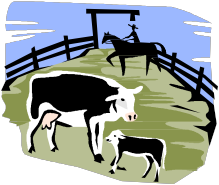 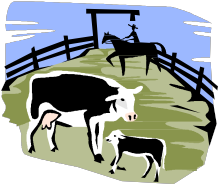 2019 Junior Commercial Heifer Show and SaleENTRY/TAG-IN FORM Tag-inJune 8, 20198:00 a.m. – 10:00 p.m. Bayfront Animal HospitalName of Exhibitor:  	School: _ 	Grade: _ 	Age: _ 	4-H Club or FFA Chapter:  	Tag Numbers: _ 	Exhibitor Signature:  	Parent/Guardian Signature:  	Junior Commercial Heifer Show Director:  	I certify that I have READ and UNDERSTAND THE RULES STATED in the 2019 Calhoun County Fair Commercial Heifer Show Schedule & Rulebook.  I also certify that I have RECEIVED A COPY to take home. 	_ Exhibitor Signature 	DateI certify that I have READ and UNDERSTAND THE RULES STATED in the 2019 Calhoun County Fair Commercial Heifer Show Schedule & Rulebook.  I also certify that I have RECEIVED A COPY to take home. 	_ Parent/Guardian Signature 	DateQuality of heifer record book10 pointsBook due at heifer check-inPromotion/marketing of heifer auction10 pointsSamples of any auction promotional material developed/distributed due at heifer check-in with date of distribution documentedQuality of auction communications and buyer interaction10 pointsJudged at auctionAppearance and cleanliness of heifer pens throughout the fair10 pointsJudged throughout fairDisposition of heifers10 pointsJudged throughout fairConduct of exhibitor (sportsmanship, advocacy, involvement)10 pointsJudged throughout fairItemsResults1. Initial Cost of Heifers2. Number of Animals Fed3. Number of Days on Pasture4. Total Pounds of Feed Fed5. Total Pounds of Roughage Fed6. Total Cost of Feed and Roughage7. Pasture Rent8. Total Roughage/Feed/Pasture Rent (Add Lines 6 & 7)9. Feed and Pasture Cost Per Animal (Divide Line 8 by Line 210. Veterinary Cost11. Other Cost12. “Break-Even” Cost Per Head (Lines 1+8+10+11 Divided by Line 2)13. Estimated Market Value of Heifers14. Projected Profit per Head (Line 13-12)DateTotal Pounds PurchasedDescription of Feed and or PasturePrice per cwt/unitCostDateDescriptionAmountCostTotal:Total:DateDescriptionAmountCostTotal:Total: